附件2（地图仅供参考）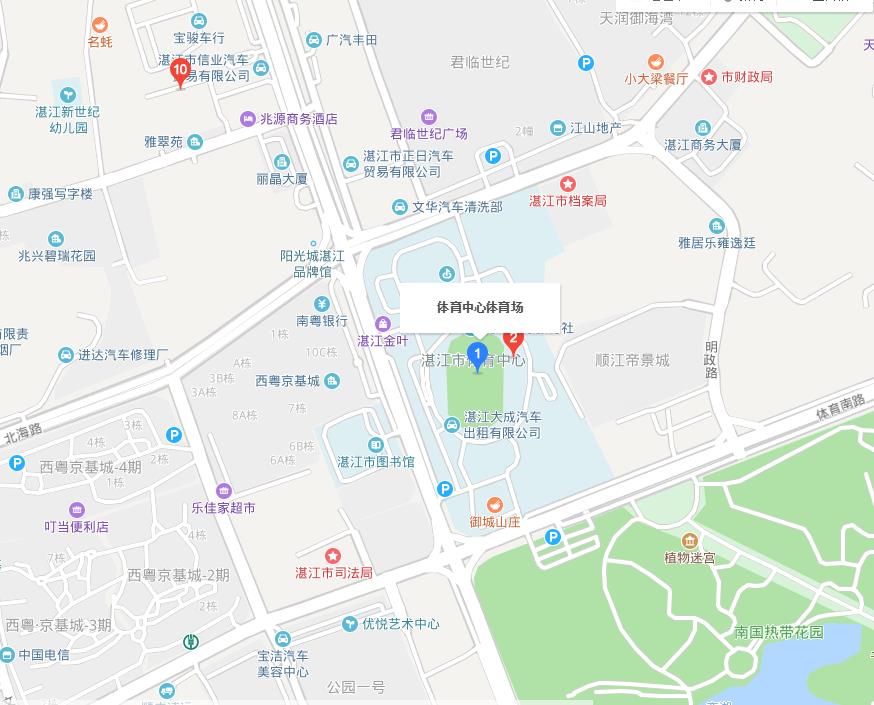 体检报到地点：湛江市体育中心训练馆地址：湛江市赤坎区人民大道北34号体育中心具体位置如下：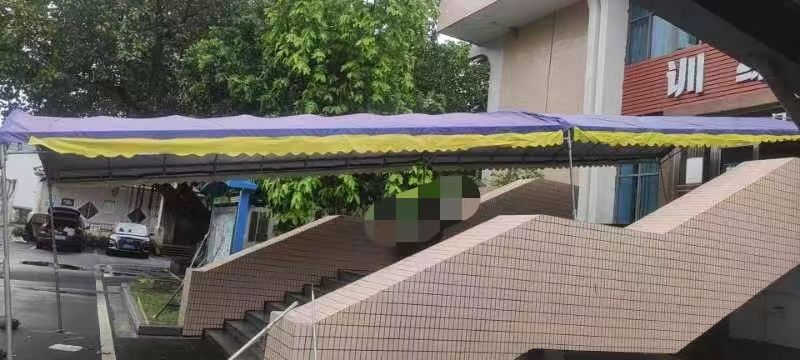 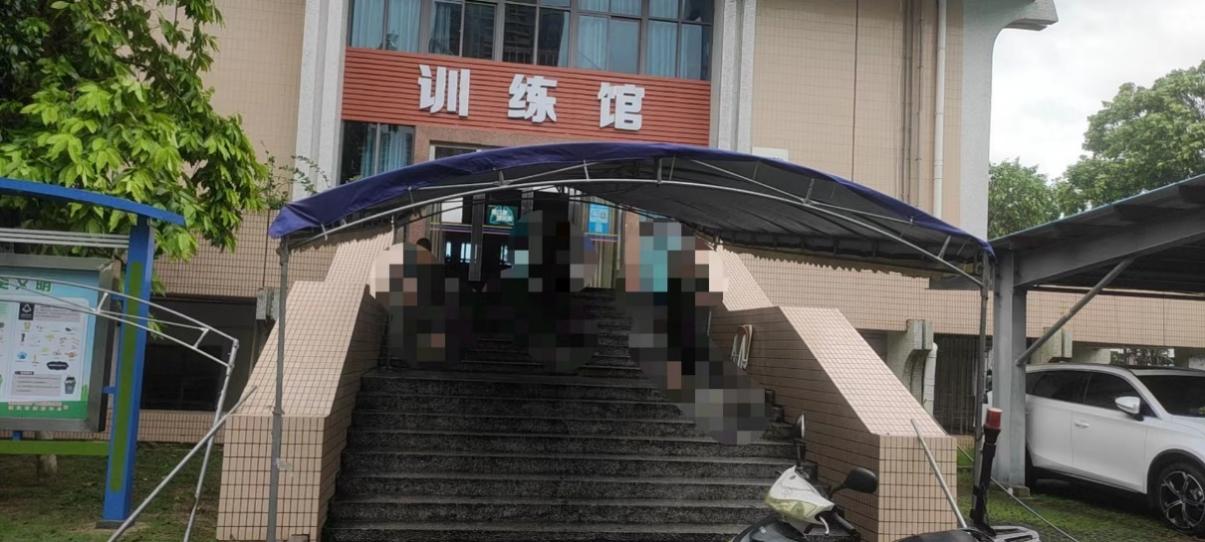 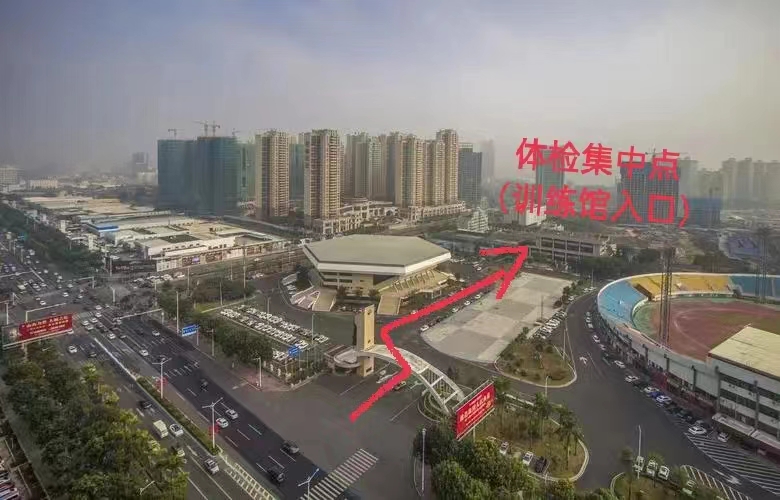 体检报到地点地图